FOR IMMEDIATE RELEASEFamily Promise of [Location] to Participate in Night Without a Bed Social Media Challenge to Raise Awareness on Family Homelessness Participants are asked to spend one night sleeping anywhere outside of their bed to support Family Promise.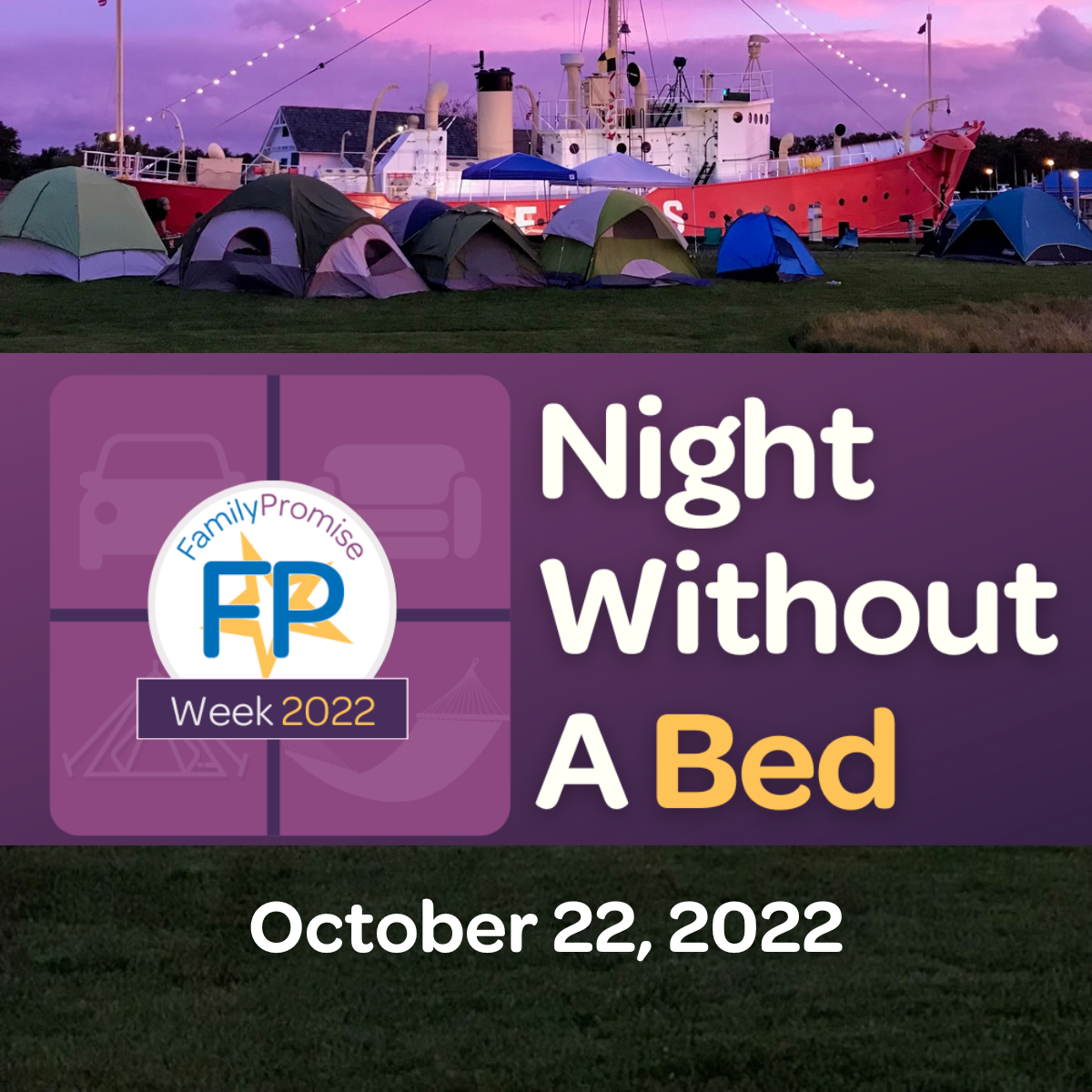 CITY, STATE, DATE – Family Promise, the nation’s leading organization fighting family homelessness, is hosting this year’s Night Without a Bed on October 22, 2022. Night Without a Bed is a social media challenge that raises awareness for families experiencing homelessness. Family Promise of [Location] along with 200+ other Affiliates nationwide will be participating in the event.Night Without a Bed participants are asked to sleep anywhere without a bed for one night: cars, a tent, a treehouse, living room floor, a couch, etc., and use the hashtag #NightWithoutABed2022 to post a video or photo with a short blog entry to describe their experiences. In the run-up to the event, participants will challenge another friend to make the choice of participating in #NightWithoutABed2022 or make a donation to Family Promise. Last year, Night Without a Bed raised over $100,000 to help families across the country.Every year in America, over 3 million children experience homelessness. These children are 8-9 times more likely to repeat a grade, 3 times more likely to be placed in special education programs, and 7 times more likely to attempt suicide. 42% will drop out of school at some point and 47% suffer from anxiety, depression, or withdrawal.“Quote from Executive Director about community’s need for family homelessness awareness, experience from last year’s event, excitement about joining together with National and other Affiliates for event, etc.” said Name, Title of Family Promise of [Location]. “Continued quote.”For more information on Night Without a Bed and how to participate, head to www.nightwithoutabed.org.About Family PromiseFamily Promise envisions a nation in which every family has a home, a livelihood, and the chance to build a better future. What began as a local initiative in Summit, NJ, has become a national movement that operates in 200+ communities in 43 states. Family Promise delivers innovative solutions for family homelessness including prevention, shelter, and stabilization services. We have served more than one million family members since our founding more than 30 years ago, and we aspire to change the future for one million children by 2030 through our community-based programs. Learn more at www.FamilyPromise.org.